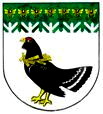 от 05 апреля 2021 года № 141Об утверждении Реестра муниципальных маршрутов регулярных перевозок на территории Мари - Турекского муниципального района Республики Марий ЭлВ соответствии с Федеральным законом от 13 июля 2015 года № 220-ФЗ «Об организации регулярных перевозок пассажиров и багажа автомобильным транспортом и городским наземным электрическим транспортом в Российской Федерации и о внесении изменений в отдельные законодательные акты Российской Федерации»,  Уставом Мари - Турекского муниципального района, администрация Мари - Турекского муниципального района Республики Марий Эл п о с т а н о в л я е т:1. Утвердить прилагаемый Реестр муниципальных маршрутов регулярных перевозок на территории Мари-Турекского муниципального района Республики Марий Эл.2. Признать утратившим силу постановление администрации Мари-Турекского муниципального района от 26 марта 2021 года № 123 «Об утверждении Реестра муниципальных маршрутов регулярных перевозок на территории Мари - Турекского муниципального района Республики Марий Эл».3. Настоящее постановление подлежит размещению на официальном сайте Мари - Турекского муниципального района в информационно-телекоммуникационной сети «Интернет».4. Контроль за исполнением настоящего постановления возложить на первого заместителя главы администрации Мари-Турекского муниципального района Зыкова А.С.______________________________________МАРИЙ ЭЛ РЕСПУБЛИКЫНМАРИЙ ТУРЕК МУНИЦИПАЛЬНЫЙ РАЙОНЫНАДМИНИСТРАЦИЙЖЕАДМИНИСТРАЦИЯМАРИ-ТУРЕКСКОГО МУНИЦИПАЛЬНОГО РАЙОНАРЕСПУБЛИКИ МАРИЙ ЭЛАДМИНИСТРАЦИЯМАРИ-ТУРЕКСКОГО МУНИЦИПАЛЬНОГО РАЙОНАРЕСПУБЛИКИ МАРИЙ ЭЛПУНЧАЛПОСТАНОВЛЕНИЕПОСТАНОВЛЕНИЕ  Глава администрации      Мари-Турекского муниципального района                                     С.Ю. РешетовРеестр муниципальных маршрутов регулярных перевозок на территории Мари - Турекского муниципального районаРеестр муниципальных маршрутов регулярных перевозок на территории Мари - Турекского муниципального районаРеестр муниципальных маршрутов регулярных перевозок на территории Мари - Турекского муниципального районаРеестр муниципальных маршрутов регулярных перевозок на территории Мари - Турекского муниципального районаРеестр муниципальных маршрутов регулярных перевозок на территории Мари - Турекского муниципального районаРеестр муниципальных маршрутов регулярных перевозок на территории Мари - Турекского муниципального районаРеестр муниципальных маршрутов регулярных перевозок на территории Мари - Турекского муниципального районаРеестр муниципальных маршрутов регулярных перевозок на территории Мари - Турекского муниципального районаРеестр муниципальных маршрутов регулярных перевозок на территории Мари - Турекского муниципального районаРеестр муниципальных маршрутов регулярных перевозок на территории Мари - Турекского муниципального районаРеестр муниципальных маршрутов регулярных перевозок на территории Мари - Турекского муниципального районаРеестр муниципальных маршрутов регулярных перевозок на территории Мари - Турекского муниципального районаРеестр муниципальных маршрутов регулярных перевозок на территории Мари - Турекского муниципального районаРеестр муниципальных маршрутов регулярных перевозок на территории Мари - Турекского муниципального районаРеестр муниципальных маршрутов регулярных перевозок на территории Мари - Турекского муниципального районаРеестр муниципальных маршрутов регулярных перевозок на территории Мари - Турекского муниципального районаРегистрационный номер МРППорядковый номер МРППорядковый номер МРППорядковый номер МРПДата начала осуществления  регулярных перевозокДата начала осуществления  регулярных перевозокНаименование МРП (наименование начального остановочного пункта и конечного остановочного пункта ) Вид регулярных перевозокПорядок посадки и высадки пассажировНаименования улиц, автомобильных дорог, по которым осуществляется движение транспортных средств между остановочными пунктами по маршруту Наименование промежуточных остановочных пунктов по МРПНаименование промежуточных остановочных пунктов по МРППротяженность МРП, км.Виды, классы и экологические характеристики ТС, которые используются для перевозок  по МРП, максимальное количество ТС каждого классаВиды, классы и экологические характеристики ТС, которые используются для перевозок  по МРП, максимальное количество ТС каждого классаВиды, классы и экологические характеристики ТС, которые используются для перевозок  по МРП, максимальное количество ТС каждого классаВиды, классы и экологические характеристики ТС, которые используются для перевозок  по МРП, максимальное количество ТС каждого классаНаименование, место нахождения юридического лица, фамилия, имя, отчество индивидуального предпринимателя, осуществляющих перевозки по МРПНаименование, место нахождения юридического лица, фамилия, имя, отчество индивидуального предпринимателя, осуществляющих перевозки по МРПРегистрационный номер МРППорядковый номер МРППорядковый номер МРППорядковый номер МРПДата начала осуществления  регулярных перевозокДата начала осуществления  регулярных перевозокНаименование МРП (наименование начального остановочного пункта и конечного остановочного пункта ) Вид регулярных перевозокПорядок посадки и высадки пассажировНаименования улиц, автомобильных дорог, по которым осуществляется движение транспортных средств между остановочными пунктами по маршруту Наименование промежуточных остановочных пунктов по МРПНаименование промежуточных остановочных пунктов по МРППротяженность МРП, км.Вид ТСКласс ТСМаксимальное количество ТС на маршрутеЭкологический класс ТСНаименование, место нахождения юридического лица, фамилия, имя, отчество индивидуального предпринимателя, осуществляющих перевозки по МРПНаименование, место нахождения юридического лица, фамилия, имя, отчество индивидуального предпринимателя, осуществляющих перевозки по МРП111131.03. 2021 г.31.03. 2021 г.д. Сысоево – пгт. Мари – Турекпо нерегулируемым тарифамв любом не запрещенном правилами дорожного движения месте по МРПд.Сысоево -   д.Малинкиноул. Малинкино-д. Арып-Мурза-с.Косолапово ул. Советская-д. Скрябино-д.Ляжмарь- д.Хасаново-д.Халтурино-д. Ишимово-д.Мари-Шолнер- пгт. Мари - Турекд.Сысоево -д.Малинкино-д. Арып-Мурза-с.Косолапово –д. Скрябино-д.Ляжмарь- д.Хасаново-д.Халтурино-д. Ишимово-д.Мари-Шолнер- пгт. Мари - Турекд.Сысоево -д.Малинкино-д. Арып-Мурза-с.Косолапово –д. Скрябино-д.Ляжмарь- д.Хасаново-д.Халтурино-д. Ишимово-д.Мари-Шолнер- пгт. Мари - Турек45Автобус малый,10Индивидуальный предприниматель Милютина Татьяна ВикторовнаИндивидуальный предприниматель Милютина Татьяна Викторовна111131.03. 2021 г.31.03. 2021 г.д. Сысоево – пгт. Мари – Турекпо нерегулируемым тарифамв любом не запрещенном правилами дорожного движения месте по МРПд.Сысоево -   д.Малинкиноул. Малинкино-д. Арып-Мурза-с.Косолапово ул. Советская-д. Скрябино-д.Ляжмарь- д.Хасаново-д.Халтурино-д. Ишимово-д.Мари-Шолнер- пгт. Мари - Турекд.Сысоево -д.Малинкино-д. Арып-Мурза-с.Косолапово –д. Скрябино-д.Ляжмарь- д.Хасаново-д.Халтурино-д. Ишимово-д.Мари-Шолнер- пгт. Мари - Турекд.Сысоево -д.Малинкино-д. Арып-Мурза-с.Косолапово –д. Скрябино-д.Ляжмарь- д.Хасаново-д.Халтурино-д. Ишимово-д.Мари-Шолнер- пгт. Мари - Турек45Автобуссредний 12Индивидуальный предприниматель Милютина Татьяна ВикторовнаИндивидуальный предприниматель Милютина Татьяна Викторовна222216.06.2015 г.16.06.2015 г.д. Аимково – пгт. Мари - Турекпо нерегулируемым тарифамв любом не запрещенном правилами дорожного движения месте по МРПд.Аимково - д.Мари - Купта - д.Мари - Китня - пгт.Мари - Турекд.Аимково - д.Мари - Купта - д.Мари - Китня - пгт.Мари - Турек1515Автобусмалый 34Индивидуальный предприниматель Петров Юрий АлександровичИндивидуальный предприниматель Петров Юрий Александрович2222д. Аимково – пгт. Мари - Турекпо нерегулируемым тарифамв любом не запрещенном правилами дорожного движения месте по МРПд.Аимково - д.Мари - Купта - д.Мари - Китня - пгт.Мари - Турекд.Аимково - д.Мари - Купта - д.Мари - Китня - пгт.Мари - Турек1515Автобусмалый 34Индивидуальный предприниматель Петров Юрий АлександровичИндивидуальный предприниматель Петров Юрий Александрович3333д. Сенда - пгт.Мари – Турекпо нерегулируемым тарифамв любом не запрещенном правилами дорожного движения месте по МРПд.Сенда - д.Лесной - д.Александровский – с. Мари - Билямор –д. Нартас -д. Большие -Ноли - д.Елымбаево - д.Яхино - д. Тат - Китня  - пгт. Мари - Турекд.Сенда - д.Лесной - д.Александровский – с. Мари - Билямор –д. Нартас –д. Большие -Ноли - д.Елымбаево - д.Яхино-д. Тат - Китня  - пгт. Мари - Турек2525Автобусмалый 34Индивидуальный предприниматель Петров Юрий АлександровичИндивидуальный предприниматель Петров Юрий Александрович3333 16.06.2015 г. 16.06.2015 г.д. Сенда - пгт.Мари – Турекпо нерегулируемым тарифамв любом не запрещенном правилами дорожного движения месте по МРПд.Сенда - д.Лесной - д.Александровский – с. Мари - Билямор –д. Нартас -д. Большие -Ноли - д.Елымбаево - д.Яхино - д. Тат - Китня  - пгт. Мари - Турекд.Сенда - д.Лесной - д.Александровский – с. Мари - Билямор –д. Нартас –д. Большие -Ноли - д.Елымбаево - д.Яхино-д. Тат - Китня  - пгт. Мари - Турек2525Автобусмалый 34Индивидуальный предприниматель Петров Юрий АлександровичИндивидуальный предприниматель Петров Юрий Александрович444431.03.  2021 г.31.03.  2021 г.пгт. Мари-Турек - д.Шургунурпо нерегулируемым тарифамв любом не запрещенном правилами дорожного движения месте по МРПпгт.Мари - Турек - д.Кирла - д.Мари – Возармаш – с.Алексеевское - д.Большое Опарино - с.Хлебниково - д. Лом  - д.Сизнер - д.Пижмарь - д.Карлыган - д.Люсинер - д.Лопово - д.Шургунурпгт.Мари - Турек - д.Кирла - д.Мари – Возармаш - с. Алексеевское - д. Большое Опарино – с. Хлебниково – д. Лом  - д.Сизнер - д.Пижмарь - д.Карлыган - д.Люсинер - д.Лопово - д.Шургунур50,450,4Автобусмалый 34ООО «Лидер»ООО «Лидер»4444пгт. Мари-Турек - д.Шургунурпо нерегулируемым тарифамв любом не запрещенном правилами дорожного движения месте по МРПпгт.Мари - Турек - д.Кирла - д.Мари – Возармаш – с.Алексеевское - д.Большое Опарино - с.Хлебниково - д. Лом  - д.Сизнер - д.Пижмарь - д.Карлыган - д.Люсинер - д.Лопово - д.Шургунурпгт.Мари - Турек - д.Кирла - д.Мари – Возармаш - с. Алексеевское - д. Большое Опарино – с. Хлебниково – д. Лом  - д.Сизнер - д.Пижмарь - д.Карлыган - д.Люсинер - д.Лопово - д.Шургунур50,450,4Автобусмалый 34ООО «Лидер»ООО «Лидер»555531.03.  2021 г.31.03.  2021 г.пгт.Мари - Турек - п.Мариец – д. Дружинопо нерегулируемым тарифамв любом не запрещенном правилами дорожного движения месте по МРПпгт.Мари - Турек - д.Кирла - д.Мари – Возармаш – с.Алексеевское - д.Большое Опарино - с.Хлебниково - п.Мариец - д.Шора - д.Малые Нослы - д.Тюньтерь - д.Дружинопгт.Мари - Турек - д.Кирла - д.Мари - Возармаш - с.Алексеевское - д.Большое Опарино - с.Хлебниково - п.Мариец - д.Шора - д.Малые Нослы - д.Тюньтерь - д.Дружино48,348,3Автобусмалый 34ООО «Лидер»ООО «Лидер»5555пгт.Мари - Турек - п.Мариец – д. Дружинопо нерегулируемым тарифамв любом не запрещенном правилами дорожного движения месте по МРПпгт.Мари - Турек - д.Кирла - д.Мари – Возармаш – с.Алексеевское - д.Большое Опарино - с.Хлебниково - п.Мариец - д.Шора - д.Малые Нослы - д.Тюньтерь - д.Дружинопгт.Мари - Турек - д.Кирла - д.Мари - Возармаш - с.Алексеевское - д.Большое Опарино - с.Хлебниково - п.Мариец - д.Шора - д.Малые Нослы - д.Тюньтерь - д.Дружино48,348,3Автобусмалый 34ООО «Лидер»ООО «Лидер»5555пгт.Мари - Турек - п.Мариец – д. Дружинопо нерегулируемым тарифамв любом не запрещенном правилами дорожного движения месте по МРПпгт.Мари - Турек - д.Кирла - д.Мари – Возармаш – с.Алексеевское - д.Большое Опарино - с.Хлебниково - п.Мариец - д.Шора - д.Малые Нослы - д.Тюньтерь - д.Дружинопгт.Мари - Турек - д.Кирла - д.Мари - Возармаш - с.Алексеевское - д.Большое Опарино - с.Хлебниково - п.Мариец - д.Шора - д.Малые Нослы - д.Тюньтерь - д.Дружино48,348,3Автобусмалый 34ООО «Лидер»ООО «Лидер»7777пгт.Мари – Турек -д.Сардаялпо нерегулируемым тарифамв любом не запрещенном правилами дорожного движения месте по МРПпгт.Мари - Турек - д.Кирла - д.Мари - Возармаш - с.Алексеевское - д.Большое д.Опарино - с.Хлебниково - д.Лом - д.Сизнер - д.Пижмарь - д.Карлыган - д.Киселево - д.Мамсинер - д.Сюльта - д.Сардаялпгт.Мари - Турек - д.Кирла - д.Мари - Возармаш - с.Алексеевское - д.Большое Опарино - с.Хлебниково - д.Лом - д.Сизнер - д.Пижмарь - д.Карлыган - д.Киселево - д.Мамсинер - д.Сюльта - д.Сардаял58,958,9Автобусмалый 34ООО «Лидер»ООО «Лидер»777731.03.  2021 г.31.03.  2021 г.пгт.Мари – Турек -д.Сардаялпо нерегулируемым тарифамв любом не запрещенном правилами дорожного движения месте по МРПпгт.Мари - Турек - д.Кирла - д.Мари - Возармаш - с.Алексеевское - д.Большое д.Опарино - с.Хлебниково - д.Лом - д.Сизнер - д.Пижмарь - д.Карлыган - д.Киселево - д.Мамсинер - д.Сюльта - д.Сардаялпгт.Мари - Турек - д.Кирла - д.Мари - Возармаш - с.Алексеевское - д.Большое Опарино - с.Хлебниково - д.Лом - д.Сизнер - д.Пижмарь - д.Карлыган - д.Киселево - д.Мамсинер - д.Сюльта - д.Сардаял58,958,9Автобусмалый 34ООО «Лидер»ООО «Лидер»